ПриказО создании комиссии по льготному питаниюНа основании Положения об организации питания обучающихся в МБОУ «Чадукасинская ООШ»                   п р и к а з ы в а ю:Создать комиссию для рассмотрения вопросов предоставления льготного питания обучающимся в составе:- М.М. Журавлева, директор школы – председатель комиссии,- Р.И. Яковлева, социальный педагог,- Е.Н. Дмитриева, представитель родительской общественности.Первое заседание комиссии провести 01.10.2021 года, последующие по мере поступления документов от родителей (законных представителей) обучающихся. Контроль исполнения приказа оставляю за собой.Директор                      _________________           М.М. Журавлева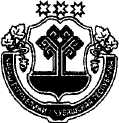 Муниципальное бюджетное общеобразовательное учреждение  «Чадукасинская основная общеобразовательная школа» Красноармейского района  Чувашской РеспубликиЧăваш РеспубликинКрасноармейски районĕнчипĕтĕмĕшле тĕп пĕлÿ параканмуниципаллă бюджетлă вĕренÿ учрежденийĕ«Чатукассинчи пĕтĕмĕшле тĕп пĕлÿ паракан шкул»ул. 40 лет Победы, д. 2, д. Чадукасы, Красноармейский район, Чувашская Республика, 429623, телефон: 8(83530) 39-2-28,    e-mail: chadukoosh@mail.ru,  www: http://www.chaduk-krarm.edu.cap.ruИНН 2109001503, КПП 210901001,   р/с 40701810997061000496 отделение НБ Чувашская Республика г. Чебоксары, БИК 049706001ул. 40 лет Победы, д. 2, д. Чадукасы, Красноармейский район, Чувашская Республика, 429623, телефон: 8(83530) 39-2-28,    e-mail: chadukoosh@mail.ru,  www: http://www.chaduk-krarm.edu.cap.ruИНН 2109001503, КПП 210901001,   р/с 40701810997061000496 отделение НБ Чувашская Республика г. Чебоксары, БИК 049706001ул. 40 лет Победы, д. 2, д. Чадукасы, Красноармейский район, Чувашская Республика, 429623, телефон: 8(83530) 39-2-28,    e-mail: chadukoosh@mail.ru,  www: http://www.chaduk-krarm.edu.cap.ruИНН 2109001503, КПП 210901001,   р/с 40701810997061000496 отделение НБ Чувашская Республика г. Чебоксары, БИК 04970600131.08.2021№  68-А